Introduction
In 2009 Mildura Rural City Council (MRCC) developed master plans for each of its 12 township recreation reserves. The master plans were developed to provide a framework to guide the planning and development of the reserves for 10 years. As the timeframe for each master plan was nearing its end, MRCC commenced a process to systematically review these master plans.In 2019, MRCC commenced a review of the Quandong Park Master Plan.The review has given consideration to the existing Master Plan (2009) as well as site conditions and future anticipated needs of the Reserve’s user groups.The revised five year Master Plan will provide guidance for MRCC, in their aim to enhance the Reserve and ensure its facilities continue to benefit key user groups as well as the broader local community.The following process was completed to ensure the revised Master Plan aligned with MRCC’s relevant strategies and policies, and was locally focused.All uncompleted actions from the 2009 Master Plan that still remain relevant have been incorporated into the 2020 revision and a range of plans, strategies and policies which reference or impact on the future direction of recreation provision in Red Cliffs have also been considered as part of the process.Numerous MRCC officers were engaged throughout the review process. A key role of these officers was to assess the technical feasibility of proposed user group actions and also identify any infrastructure upgrades deemed necessary for the future operation of the Reserve. Development of the revised Master Plan has been largely driven by a Reference Group consisting of representatives from the Reserve’s regular user groups. Consideration has been given to the changing needs of these user groups as well as the capacity of all stakeholders to deliver the recommended actions.A strong focus of the Master Plan review was to ensure that the future direction of the Reserve was based on key elements of sustainable decision making. That is, proposed actions need to be economically viable, technically feasible, environmentally compatible and publicly acceptable.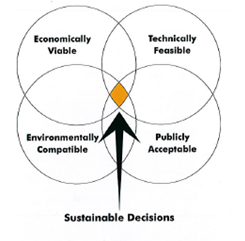 The development of a clear future direction for Quandong Park along with a program of prioritised works, indicative associated costs and potential contributors is provided in section 5.2.2. Quandong Park2.1 Location
Located off the Calder Highway and Erskine Avenue, Quandong Park is located in Red Cliffs 16 kilometres south of Mildura.2.2 The Site
Quandong Park is approximately 26 hectares in size owned by Council freehold.Figure 1 – Aerial image of Quandong Park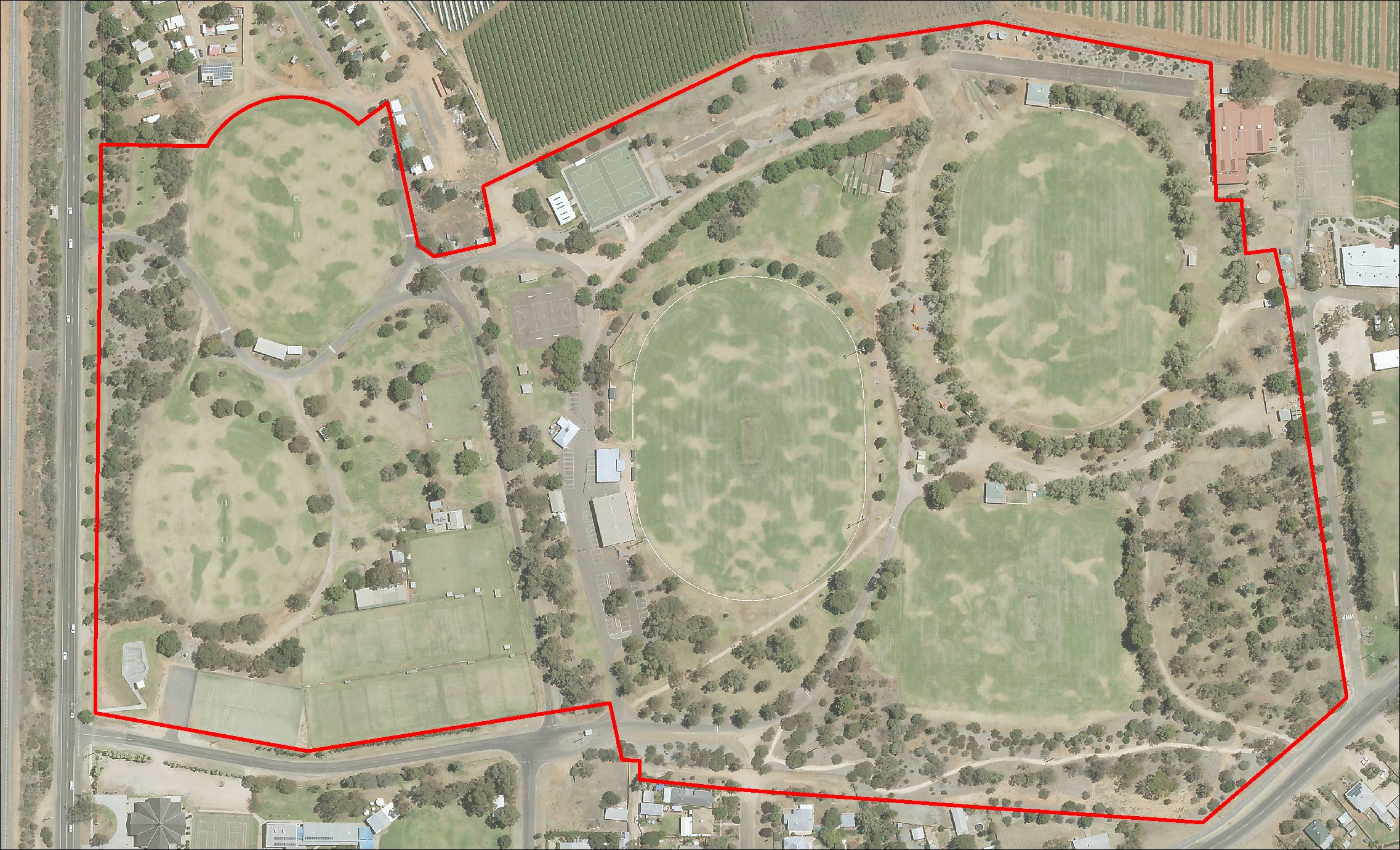 Facilities and StructuresFacilities and Structures on the site include:Five sports fields that cater for football and cricketNineteen tennis courts (Fifteen grass, four synthetic grass)Two croquet greensTwo plexi-pave concrete netball courtsOne asphalt netball courtTwo cricket training net facilitiesEight club room facilitiesThree change room facilitiesEight storage shed/buildings/kioskCFA training trackPublic toiletsA skate parkTwo playgrounds2.3 Site User Groups and Key StakeholdersThere are currently 15 regular user groups based at Quandong Park.These include:Fire Brigade Cricket ClubMillewa Cricket ClubNangiloc and District Football Netball Club (training)Nursery Ridge Cricket ClubRed Cliffs Cricket AssociationRed Cliffs Cricket ClubRed Cliffs Croquet ClubRed Cliffs District Kennel ClubRed Cliffs Football Netball ClubRed Cliffs Lawn Tennis ClubRed Cliffs Secondary CollegeRed Cliffs Urban Fire BrigadeSouth West Cricket ClubSunraysia Cricket AssociationSunraysia Football Netball LeagueThe number of user groups has remained relatively stable since the 2009 Master Plan was developed. Each were given an opportunity to nominate a representative for the ref group, 11 user groups provided representation (refer to Appendix 1 for a list of representatives).MRCC is responsible for the majority of maintenance tasks at the Reserve with Facility Services and Parks & Gardens both playing significant roles in ensuring the Reserve’s ongoing operation. Minor maintenance such as cricket wicket preparation is carried out by the cricket clubs.3. Master Plan3.1 Previous Master Plan Objectives and Directions
In 2009, MRCC commissioned the development of a Master Plan for Quandong Park. The following section provides a summary of the key issues and needs identified in the 2009 Quandong Park Master Plan.Erskine Avenue and Park Entry PrecinctPark signage on highwayWiden transition into / out of Erskine Avenue at junction with Calder HighwayTree / vegetation treatment along Erskine AvenueRemoval of old tennis courts (crusher dust / hard surface) at corner of Erskine Avenue and Calder HighwayEntry enhancement works.Ovals 1 & 2 (including new recreation and skate park precinct)Development of multi-purpose open space and family recreation area to the south of oval 1 including the installation of a skate park, playground, picnic area and shade structureSealing of the car park between the skate park and the tennis facilitiesStrengthen tree and vegetation plantings.Tennis & Croquet PrecinctConstruction of four new synthetic grass courts to the west of the existing courtsUpgrading of watering system on grass courtsConstruct a centrally located / updated toilet facility to service activities in the west precinct of the reserve – skate and dog club facilitiesAddition of four toilets at croquet club roomsFormalising and sealing of car park between croquet greens.New Netball PrecinctRe-routing and sealing primary road to the southConstruct eight plexi-pave netball courts with lightingInstall protective netting / fencing around new courtsDemolish existing netball change room and temporary amenities facilityConstruction of new netball amenities block and shelterRemove existing netball / basketball court and revegetateTree / vegetation plantings in new vegetation zone.Oval 3 PrecinctDemolish existing home and away change rooms and gymReplace with one building to accommodate home and away teams and gymUpgrade / renovate oval surfaceSeal road to the west of the club rooms and around north perimeter of ovalUpgrade cricket nets to the north of oval 3Demolish old red brick buildingUpgrade scoreboardDemolish old toilet blocks on the east side of oval (near scoreboard)Bollards and landscaping at the bottom of the spectator mound to prevent vehicle access to the mound, other than for special event daysStrengthen tree / vegetation plantings at base of spectator mound.New Pedestrian Only PrecinctConstruct new toilet blockBollards and landscape treatment to create a pedestrian only zone between ovals 3 & 4Strengthen tree / vegetation plantingUpgrading of playgroundInstallation of tables, seating and shelter.Oval 4 PrecinctReplace perimeter fencing with bollards and perimeter seatingRemove baseball infrastructureUpgrade / renovate oval surfacePermanently close all vehicle access gates along the east boundary with the school. Provision for pedestrian gateInstall training lights at north end of the ovalRemove Athol Pines from along north boundary of reserve and replace with more appropriate speciesCreation of loop trail around oval 4 and pedestrian precinct to link with trail in south-west corner.Oval 5 PrecinctPavilion redevelopment including construction of change rooms, toilets / showers, kitchen / kitchenette, multi-purpose room, administration room and store roomExtension of pedestrian / recreation zone to area between ovals 4 & 5 – bollard and landscape treatmentVegetation / tree planting in pedestrian / recreation zoneInstallation of seating and tablesRealignment / extension of oval to north and southExtension of irrigation systemOval boundary fencing and seatingProvision for informal car parking around west and south boundaries of oval.South-East Corner & South Boundary PrecinctRemove vehicle access gate in south-east corner of boundary fence and install pedestrian access onlyStrengthen vegetation plantings in south-east cornerConstruct access road for council / service vehicles along east and south boundaries of oval 5Construct loop pathways through south-east corner to link with existing trail along south boundary fenceStrengthen tree / vegetation planting between boundary and oval 5.Other ItemsSeal apron entrance on the north Calder Highway entranceSignage – along highwaySignage – internal signageProgressive removal of Athol Pines.3.2 2009 Master Plan Progress Report
The following list provides a summary of key developments that have been completed at Quandong Park since the development of the 2009 Master Plan:Construction of skate parkConstruction of four synthetic grass tennis courtsCar parking between skate park and tennis courtsConstruction of two plexi-pave netball courts including lightingConstruction of netball change room facilityInstallation of electronic scoreboardVegetation plantings.A review of the status of actions from the 2009 Quandong Park Master Plan highlighted that a large number of actions remain incomplete. However, it should be noted that recent changes in user group development priorities has meant that these may no longer be applicable.4. Future Directions4.1 Development OpportunitiesA number of site development opportunities were identified throughout the consultation process with user groups and Council officers. The following opportunities received strong support and therefore have been identified as high priority.Red Cliffs District Kennel Club and Millewa Cricket Club Facility UpgradeCricket Net UpgradeExtension to the facility leased by the Red Cliffs Football Netball ClubUpgrade the turf wicket irrigation systems at ovals 3, 4 and 5Construction of shared facility between ovals 3, 4 and 5.5. Master Plan Implementation5.1 Action and Implementation
The revised Master Plan for Quandong Park has been developed to provide actions that are practical and realistic. Many actions will require further stakeholder consultation through their detailed design and implementation phases.The priority actions of the Master Plan have been established based on the following criteria:Priority 1 - High level demand by clubs, safety and regulatory compliance.Priority 2 - Medium level demand by clubs, necessary repairs to maintain operations.Priority 3 - Upgrades / refurbishments / exclusive requests.The implementation of the Master plan is reliant upon the capacity of a range of stakeholders to actively attract and negotiate funding. To this end, it is important to appreciate that implementation of the Master Plan is not the sole responsibility of one stakeholder. Rather, its success is dependent upon a range of partners to come together and work towards mutual goals.The action list in Section 5.2 identifies the range of partners that are involved throughout the implementation of the works program. Funding contribution recommendations have been made on the basis of:Which partner/s will receive direct benefit from the worksThe assumed capacity of partners to contribute to worksThe understanding that Council, together with the user groups, has a responsibility to preserve asset integrity, and respond to works that would otherwise contribute to asset deterioration and compromise the functionality of the asset.Finally, recommended contributions have not taken into account the expected in kind contributions. It is anticipated that in kind contribution which directly reduces the capital cost of work is a fair and legitimate avenue for all clubs to contribute to works. However, it should be noted that Council discretion will be used in assessing and/or approving any proposed in kind.In some cases, identified projects may also be eligible for funding from Council’s grants or State and Commonwealth Government funding programs. In the Priority Action List below, potential funding partners are identified. For a number of these projects, there will a requirement for user groups to contribute financially. The values of contribution will be confirmed through the development process of each project and will be subject to external funding streams available at the time.5.2 Priority Actions List
Note: Costs for identified works are indicative only and are based on 2019 prices and will likely be subject to change at time of project commencement.Indicative costs listed as TBC (to be confirmed) are due to the exact scope of those action items being unknown at this stage.6. AppendicesAppendix 1 - Consultation and Literature Review
A – 1.1 Stakeholder Consultation ListA list of stakeholders consulted in the development of the Quandong Park Master Plan is provided below:Jamey Mullen – Manager Leisure & Cultural ServicesThomas Stevenson – Recreation Development CoordinatorDawn Johnston – Recreation Support OfficerAndrew Lucchesi – Recreation OfficerSue O’Brien – Recreation OfficerAlana Nolen – Environmental Health CoordinatorAnne Ross – Community Development CoordinatorBonnie Pettett – Environmental Sustainability CoordinatorCharmaine Calis – Governance & Risk CoordinatorDean Umback – Parks & Gardens CoordinatorGrant Follett – Parks Team Leader - UrbanGreg Sutton – Infrastructure Works CoordinatorJason Kane – Facility Services CoordinatorKylie Sergi – Strategic Asset Systems CoordinatorKaren Milner – Acting Strategic Asset Systems CoordinatorLindy Pain – Parks & Gardens Team Leader – RuralMichael Vaughan – Infrastructure Services CoordinatorNardia Baker – Acting Environmental Sustainability CoordinatorParthee Gana – Engineering CoordinatorSharyn Arnold – Building Projects Team LeaderJody Richardson – Service Planning CoordinatorKealey Lush – Property OfficerNicole Jamieson – Property Management Support OfficerShane Fielding – Fire Brigade Cricket ClubJames Walker/Peter Kelly – Millewa Cricket ClubNicole Newey – South West Cricket ClubGeoff Christensen – Red Cliffs Cricket AssociationPhil Hensman – Red Cliffs Croquet ClubDesley Orr Reid – Red Cliffs District Kennel ClubBrendan McGillivray/Paul Matheson – Sunraysia Football Netball LeagueDean Connolly/Craig Thornton – Red Cliffs Football Netball ClubGavin Lynch – Red Cliffs Lawn Tennis ClubNathan Riordan – Red Cliffs Secondary CollegeMathew Maher – Red Cliffs Urban Fire BrigadeA – 1.2 Literature ReviewQuandong Park Master Plan 2009-2019Mildura Recreation Assessment 2013Recreation Strategy 2008Public Open Space Strategy 2004Appendix 2 – High Priority Actions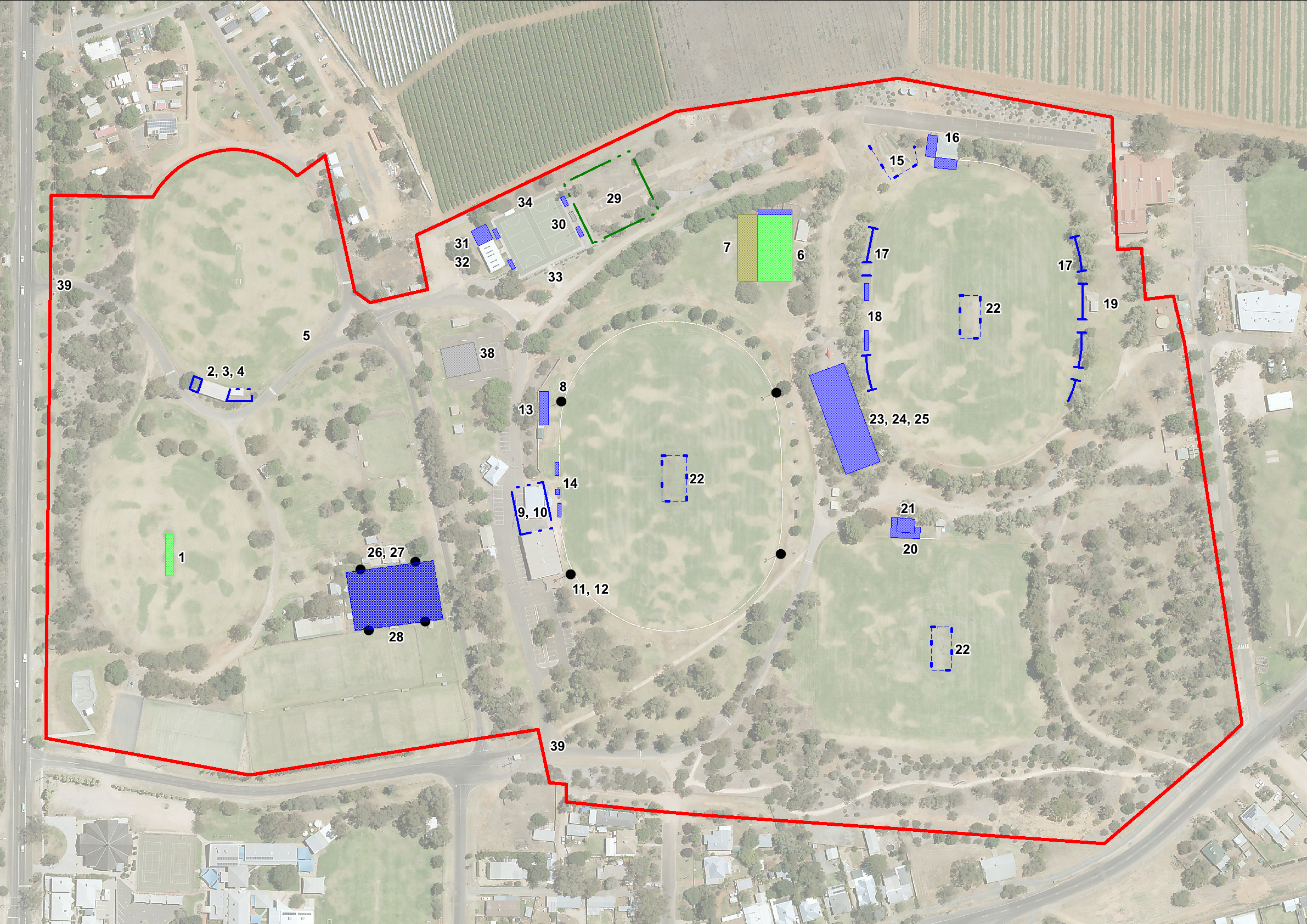 RefTaskPriorityIndicative CostPotential Funding PartnersCommentsOval 1Oval 1Oval 1Oval 1Oval 1Oval 11Upgrade the width of the center wicket to Cricket Victoria standardsPriority 2$7,500Clubs, CouncilOval 2Oval 2Oval 2Oval 2Oval 2Oval 22Facility Upgrade - Stage 1: Investigate the feasibility of extending the existing facility to service the needs of the Red Cliffs & District Kennel Club, and the Millewa Cricket ClubPriority 1$5,000Clubs, RCCA, Council3Facility Upgrade - Stage 2: Develop Design Plans for the upgrade of the existing facility to service the needs of the Red Cliffs & District Kennel Club, and the Millewa Cricket ClubPriority 1$10,000Clubs, RCAA, Council4Facility Upgrade - Stage 3: Construction of facility upgrade as per design plansPriority 1TBCClubs, RCCA, Council, State Gov’t5Install picket fence around boundary of ovalPriority 2$195/mClub, CouncilIndicative cost is a per meter rate for the supply and installation of 900mm high powder coated steel picket fencingOval 3Oval 3Oval 3Oval 3Oval 3Oval 36Construction of proposed cricket training nets for joint use of 5 clubs - include provision of storage sheds behind the nets to enable the clubs to store training equipment.Priority 1$250,000Clubs, RCCA, Council, SSA, State Gov’t7Construction of additional three pitch cricket training nets when existing nets located at Oval 4 have reached end of lifePriority 2$75,000Clubs, RCCA, Council, SSA, State Gov’t8Install provision (power and water) for food vendor caravans in every pocket of Oval 3Priority 3TBCSFNL, Council9Facility Development - Stage 1: Prepare construction plans for the extension of the Red Cliffs Football Netball Club clubrooms. Extension to incorporate change rooms for football and cricket, umpire change rooms, storage for football and cricket, public toilets and other required facilities as directed by the relevant state sporting bodies facility guidelinesPriority 1$10,000Clubs, SFNL, RCCA, CouncilMulti-use facility – football in winter, cricket in summer10Facility Development - Stage 2: Construction of the extension to the RCFNC club rooms - includes the demolition of the existing public toilets in this areaPriority 1TBCClubs, SFNL, RCCA, Council, SSA, State Gov’tMulti-use facility – football in winter, cricket in summer11Lighting upgrade - Stage 1: Prepare lighting specification to provide AFL match standard lighting, and Cricket Victoria match standard lighting to the ovalPriority 2$5,000Clubs, CouncilIncorporate LED lighting12Lighting upgrade - Stage 2: Installation of lighting upgrade as specifiedPriority 2$350,000Clubs, SFNL, RCCA, Council, SSA,  State Gov’t13Enhance spectator viewing on “the hill” with installation of a roof and weather proof section at the very top hill against the exiting fencePriority 2TBCClub, CouncilVerandah and concrete terracing to be constructed north of the can shed approx. 3m out from the fence14Relocate the coaches boxes and provide an interchange boxPriority 2$12,000Club, CouncilOval 4Oval 4Oval 4Oval 4Oval 4Oval 415Installation of a watering system around the net area west of the FBCC clubroomsPriority 1$5,000Club16Extension of outdoor seating area to the south and west of the FBCC clubrooms including BBQ, outdoor shelter and seatingPriority 2TBCClub, Council17Inclusion of more aluminum seating to be placed along the eastern and western sides of the ovalPriority 2$650/seatClub, SFNL, CouncilIndicative cost is for the supply and installation of one 6m long seat18Provision of coaches boxesPriority 2$15,000Club, Council19Investigate the demolition and removal of existing baseball shedPriority 2TBCCouncilDependent upon condition assessment and alternate useOval 5Oval 5Oval 5Oval 5Oval 5Oval 520Upgrade to porch/decking at front of current onion patch facilities, with a disabled ramp on western side of the building &  shade coverings on eastern side for spectatorsPriority 1TBCClub, RCCA, Council21Upgrade the NRCC rooms to include kitchen with bar, function areas showers, toilets, verandah at front and sidePriority 2TBCClub, RCCA, CouncilDependent upon final outcome of proposed football/cricket change room facility (refer Items 22, 23 & 24) and whether that facility includes a social space with kitchen and bar facilities. Also subject to a condition assessment of the existing club rooms.Ovals 3, 4 & 5Ovals 3, 4 & 5Ovals 3, 4 & 5Ovals 3, 4 & 5Ovals 3, 4 & 5Ovals 3, 4 & 522Upgrade the irrigation systems on Ovals 3, 4 & 5 to enable independent watering of turf wicketsPriority 1$20,000RCCA, Council23Facility Development - Stage 1: Investigate opportunities to provide a shared social space in the proposed sports facilityPriority 1$0Clubs, RCCA, Council24Facility Development - Stage 2: Prepare construction plans and specifications for the construction of a sports facility.  Facility to incorporate change rooms for football and cricket, umpire change rooms, storage for football and cricket, an office for the RCCA, public toilets and other required facilities as directed by the relevant state sporting bodies facility guidelines. The provision of a shared social space with kitchen, kiosk and bar facilities will be determined prior to the preparation of construction plans.Priority 1$10,000Clubs, RCCA, SFNL, CouncilMulti-use facility – football in winter, cricket in summer25Facility Development - Stage 3: Construction of the sports facility - includes the demolition of existing public toilets in this locationPriority 1TBCClubs, SFNL, RCCA, Council, SSA, State Gov’tMulti-use facility – football in winter, cricket in summerCroquet PrecinctCroquet PrecinctCroquet PrecinctCroquet PrecinctCroquet PrecinctCroquet Precinct26Flood Lighting – Stage 1: Prepare lighting specifications to conform to the lighting requirements as specified in Croquet Victoria’s Croquet Facility GuidePriority 1$5,000Club, Council27Flood Lighting – Stage 2: Installation of lighting as specifiedPriority 1$80,000Club, Council, State Gov’t28Retractable shade cloth over two courtsPriority 1TBCClub, Council, State Gov’tNetball PrecinctNetball PrecinctNetball PrecinctNetball PrecinctNetball PrecinctNetball Precinct29Investigate the feasibility and demand for the provision of additional netball courtsPriority 2$0Club, SFNL, Council30Install netball benches, scorer and time keeper covered seatingPriority 1$25,000Club, Council31Netball Facilities Development - Stage 1: Prepare construction plans for the extension of the existing change room facility to incorporate umpire change, storage and shelter for viewingPriority 2$10,000Club, SFNL, Council32Netball Facilities Development - Stage 2: Construct the extension of the existing change room facility to incorporate umpire change, storage and shelter for viewingPriority 2TBCClub, SFNL, Council, State Gov’t33Playground near Netball PrecinctPriority 3$75,000Club, CouncilTo be included in the development of the traffic management plan and development of a pedestrian precinct34Installation of seating around netball courtsPriority 3$10,000Club, CouncilOther ItemsOther ItemsOther ItemsOther ItemsOther ItemsOther Items35Develop a traffic management plan for the park, including pedestrian precinct, and formal car parking taking into account the proposed development prioritiesPriority 1$5,000Council36Undertake condition inspections of all buildingsPriority 1TBCCouncil37Review irrigated surfaces with the intention of reducing water use. Investigate converting some currently irrigated areas to native vegetation, mulched gardens, stone surfaces or other.Priority 2$0Council38Installation of a basketball ring areaPriority 2TBCCouncilAt the old netball / basketball court39Emergency services vehicle signagePriority 1$15,000CouncilRed Cliffs District Kennel Club and Millewa Cricket Club Facility UpgradePriority 1Cricket Net UpgradePriority 1Extension to the facility leased by the Red Cliffs Football Netball Club Priority 1Installation of an irrigation system around the cricket nets at oval 4Priority 1Upgrade the facility leased by Nursery Ridge Cricket ClubPriority 1Upgrade the turf wicket irrigation systems at ovals 3, 4 and 5Priority 1Construction of a shared change facility between ovals 3, 4 and 5Priority 1Installation of flood lighting at the croquet precinctPriority 1Installation of a retractable shade shelter at the croquet precinctPriority 1Installation of netball benches, scorer and time keeper covered seating at the netball precinct Priority 1Develop a traffic management plan for the parkPriority 1Undertake a condition inspection of all buildingsPriority 1Installation of emergency vehicle signagePriority 1